MUTHESIUS KUNSTHOCHSCHULE  LEGIENSTRASSE 35  D-24103 KIELPRESSE- / ÖFFENTLICHKEITSARBEIT URSULA SCHMITZ-BÜNDER  PRESSESPRECHERIN  T +49 (0) 431-51 98-463  F +49 (0) 431-51 98-408  PRESSE@MUTHESIUS.DE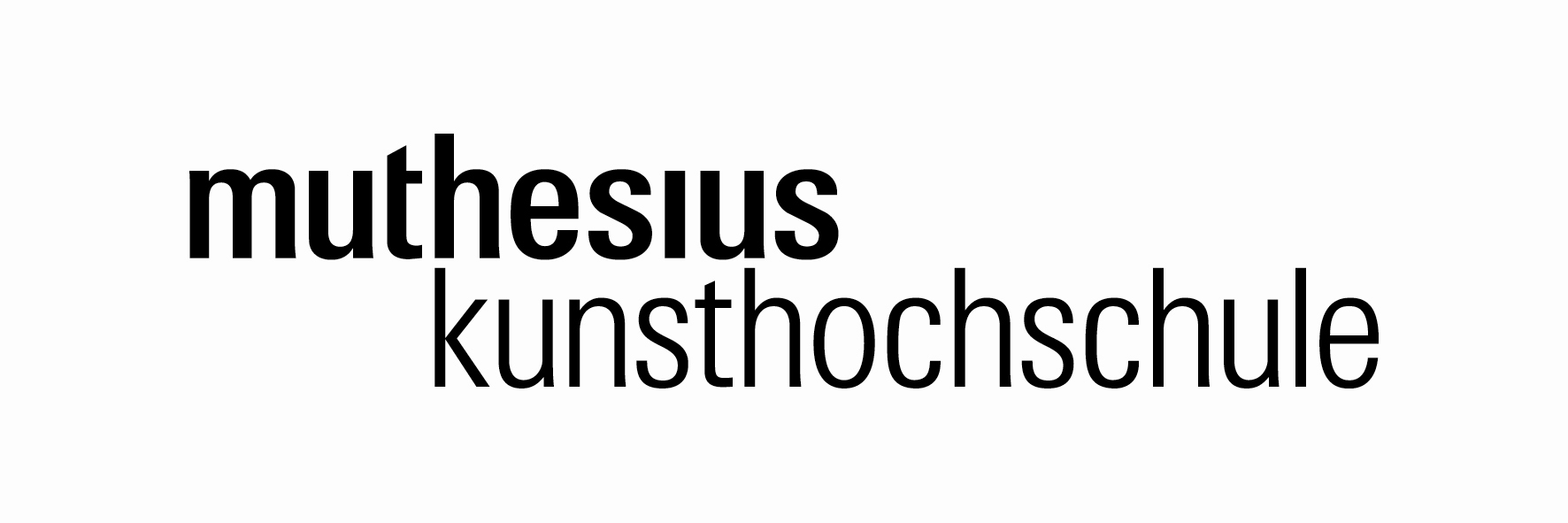 Kiel, 27.04.2016Medieninformation Mit der Bitte um Berichterstattung!Muthesius Interface Design von Merkel und Obama getestetAuf der Hannovermesse haben Angela Merkel und Barack Obama einen Card-Board-Prototypen einer virtuellen Brille mit Gestensteuerung der Firma Gestigon mit Sitz in Lübeck ausprobiert. Diesen Prototypen hat die Interfacedesign Masterstudentin Angelina Barkschat (Lehrgebiet Prof. Frank Jacob) gebaut, die derzeit im Praktikum bei Gestigon arbeitet.Irrtümlich in der Tagesschau vom 25.04. als Datenschutzbrille bezeichnet, testeten die Bundeskanzlerin und der Präsident der United States Barack Obama, tatsächlich eine virtuelle Brille mit Gestensteuerung. Die Neuentwicklung der Lübecker Firma Gestigon wurde von der Kieler Studentin Angelina Barkschat gestaltet und gebaut. Barkschat (26) kam aus Goslar im Harz an die Muthesius Kunsthochschule nach Kielzum Studium des Industriedesigns. Sie absolvierte erfolgreich dasBachelorstudium und befindet sich nun im 3. MastersemesterIndustriedesign mit Schwerpunkt Interface Design bei Prof. Frank Jacob.Die besagte „Brille“  gestaltete und baute sie innerhalb ihres Praktikums bei derFirma Gestigon in Lübeck in der Projektgruppe unter Leitung von KonradKöppe.
Die Firma Gestigon entwickelt Software zur berührungslosen Steuerung von Geräten allein durch Gesten. Die von Gestigon entwickelte Technologie kann sowohl Körper- als auch Fingergesten zuverlässig erkennen. Damit ist die Technologie optimal geeignet für eingebettete Systeme in der Werbung, der Unterhaltungselektronik, dem Automobilbereich und der Medizintechnik.Infos: www.gestigon.comwww. http://muthesius-kunsthochschule.de/Kontakte:Angelina Barkschat 0178-9040444;  E barkschat89@freenet.deKonrad Köppe  0451-87929139Prof. Frank Jacob,  E post@frank-jacob.me; 0171-955076